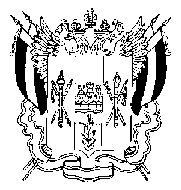 Местное самоуправлениеАдминистрация Новобессергеневского сельского поселенияРостовской области Неклиновского районаПОСТАНОВЛЕНИЕ  «24»  марта   2016г.								№  19«О внесении изменений в Постановление Администрации Новобессергеневского сельского поселения № 46 от 16.06.2015 г. «Об утверждении административных регламентов предоставления муниципальных услуг в Новобессергеневском сельском поселении»Руководствуясь ч.2 ст.47 Федерального закона от 06.10.2003г. №131-ФЗ «Об общих принципах местного самоуправления в Российской Федерации», ч.6 ст.11.2 Федерального закона от 27.10.2010г. №210-ФЗ «Об организации предоставления государственных и муниципальных услуг», в целях обеспечения для инвалидов условий доступности объектов и услуг, установленных статьей 15 Федерального закона от 24.11.1995г.№ 181-ФЗ «О социальной защите инвалидов в Российской Федерации»ПОСТАНОВЛЯЮ:1. Внести изменения в подраздел «Перечень нормативных правовых актов, регулирующих отношения, возникающие в связи с предоставлением муниципальной услуги»  Приложений с № 48 по № 59 Постановления Администрации Новобессергеневского  сельского поселения  №46 от 16.06.2015 г. «Об утверждении административных регламентов предоставления муниципальных услуг в Новобессергеневском сельском поселении», дополнив следующими словами: «Постановление Правительства Российской Федерации от 30.04.2014 г. № 403 «Об исчерпывающем перечне процедур в сфере жилищного строительства».2. Настоящее Постановление вступает в силу после его официального опубликования (обнародования).3. Контроль за выполнением постановления оставляю за собой.Глава Новобессергеневскогосельского поселения 							  В.В.Сердюченко